Year 4 Christmas Class Newsletter!!The Christmas holidays are upon us, it is time for some relaxation, fun and quality family time. The children have worked incredibly hard all term and have shown how excited they are about their learning and how committed they are to develop their knowledge and skills across the curriculum. Not only have they had fun, but the progress they have made is absolutely amazing. I am incredibly proud of all of them!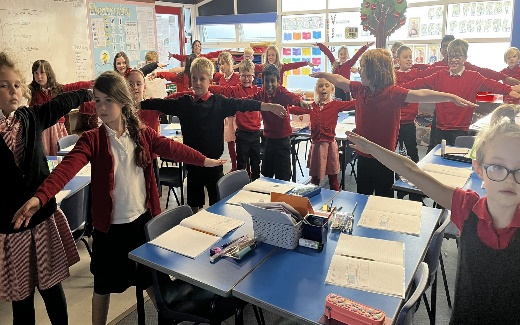 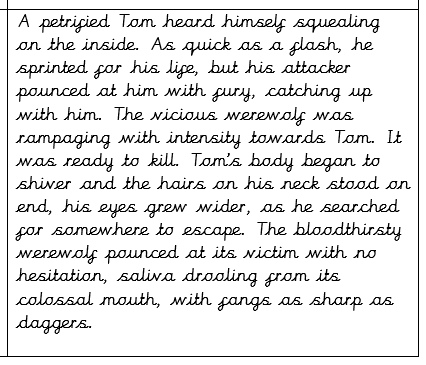 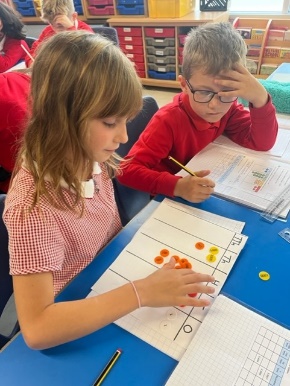 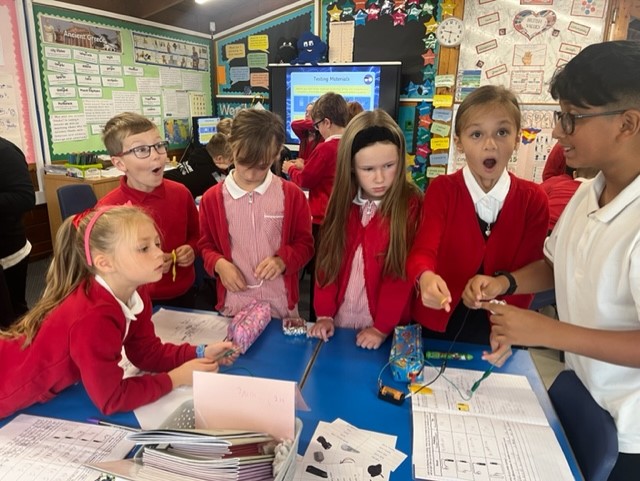 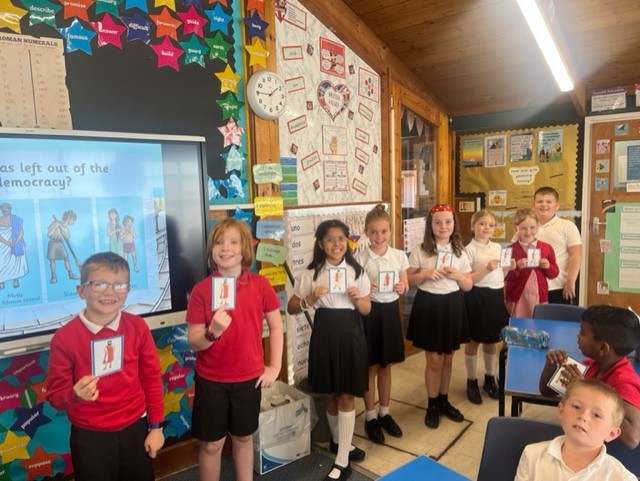 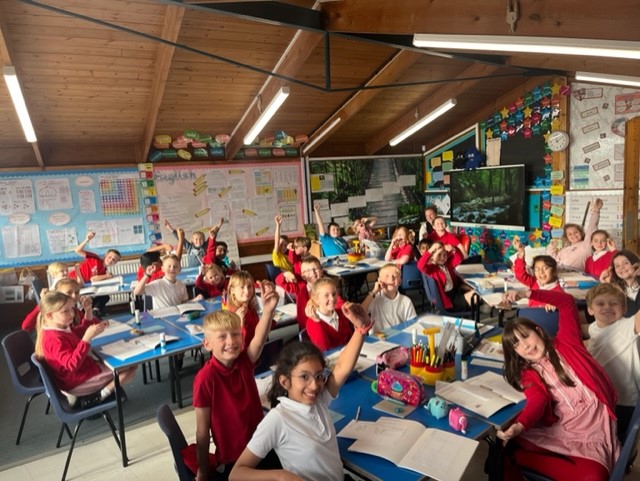 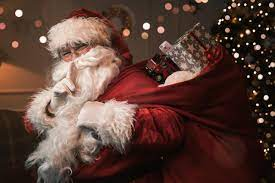 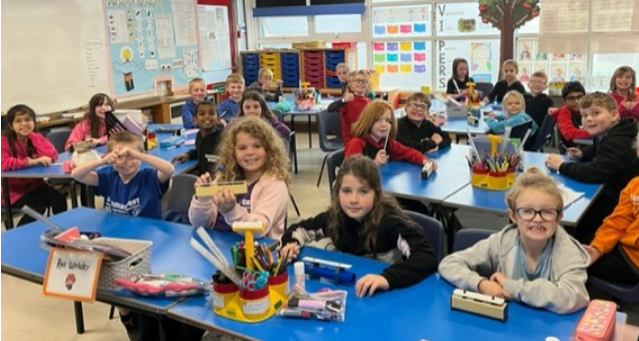 